KONTAKT OS GERNE OM DRIFT AF PARK, VEJ, HAVNE OG BYGNINGER  Vest Afdelingsleder, Michael Kornbech - 29 38 36 08 - icor@vordingborg.dk            Midt Driftsleder, Tanja Wichmann Jørgensen – 51 73 21 61 - tajo@vordingborg.dk          Øst Driftsleder, Anja Riishøj Hemmingsen – 23 70 14 30 - ahem@vordingborg.dk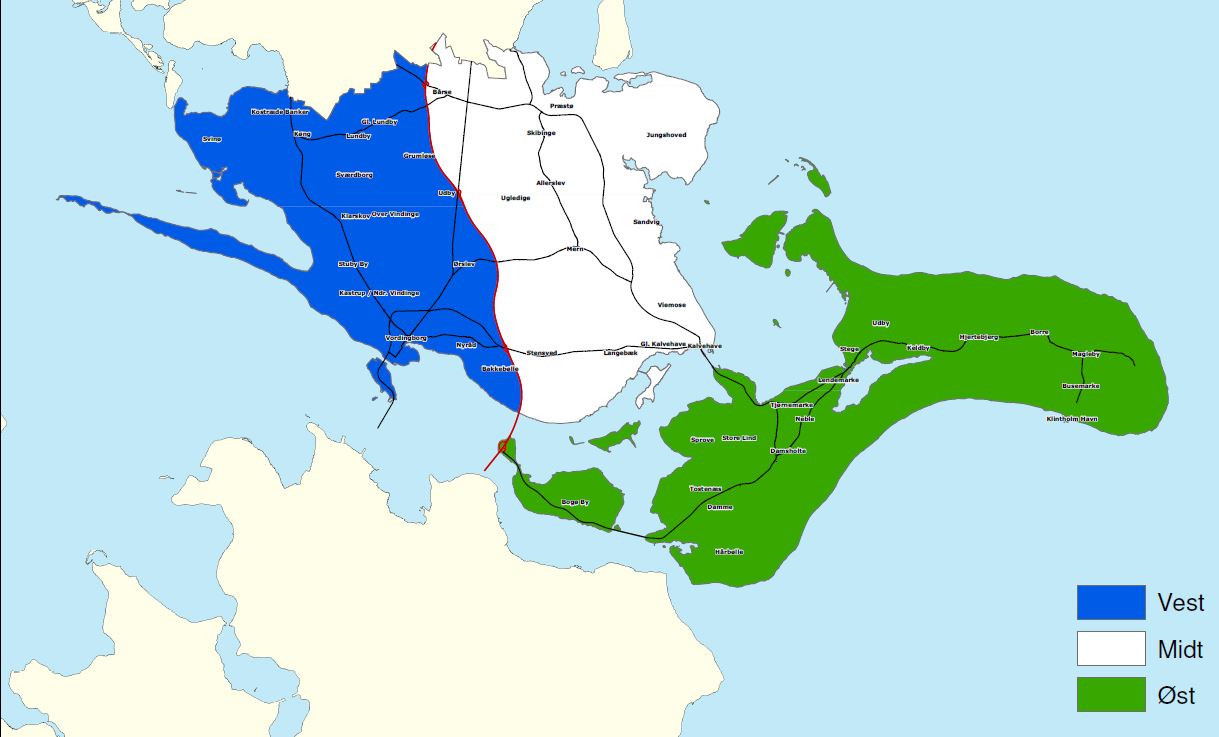 